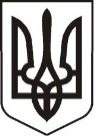 У К Р А Ї Н АЛ У Г А Н С Ь К А    О Б Л А С Т ЬП О П А С Н Я Н С Ь К А    М І С Ь К А    Р А Д А Ш О С Т О Г О   С К Л И К А Н Н ЯРОЗПОРЯДЖЕННЯміського  голови26 вересня 2018 р.	                    м. Попасна                                   № 229Про участь у заходахз нагоди Дня дошкілля                   У зв’язку з проведенням районних заходів з  нагоди Дня дошкілля, згідно з Програмою  проведення  культурно-масових  заходів в місті Попасна у 2017-2018 роках, затвердженої рішенням сесії міської ради  від 26.01.2017 № 83/7 та керуючись п.20 ч.4 ст. 42 Закону України «Про місцеве самоврядування в Україні»:1. Керівництву міської ради та її виконкому взяти участь в заходах з нагоди Дня дошкілля, що відбудеться 27 вересня 2018 року.        2. Вручити кращим працівникам освіти матеріальне заохочення у розмірі  200,00 грн. згідно списку (додаток).3. Витрати  на  матеріальне заохочення та придбання  здійснити за рахунок  коштів виконкому міської ради на проведення культурно-масових заходів. Кошторис    витрат  затвердити (додаток).4.Контроль за виконанням даного розпорядження покласти на  заступника міського голови (Гапотченко І.В.) та фінансово-господарський відділ  (Омельченко Я.С.) виконкому міської ради.                   Заступник міського голови  	    М.М. ТабачинськийЛошатецький,2 05 65Додаток  до розпорядження міського голови від 26.09.2018 №229СПИСОК нагороджених для вручення  матеріального заохочення                           1. Прокопенко Олена Леонідівна – 200,00 грн.2. Чуприна Олена Вікторівна – 200,00 грн.3. Череповська Маргарита Володимирівна - 200,00 грн.                         Заступник міського голови                            	   І.В. Гапотченко\Додаток  до розпорядження міського голови від  26.09.2018 № 229К О Ш ТО Р И Свитрат з нагоди Дня дошкілля       1. Матеріальне заохочення               3 чол.*200,00 грн.          -  600 ,00 грн.       ВСЬОГО:    600,00 грн. (шістсот грн. 00 коп.)   Заступник міського голови                            	   І.В. Гапотченко   Начальник фінансово – господарського відділу,   головний бухгалтер	  Я.С. Омельченко